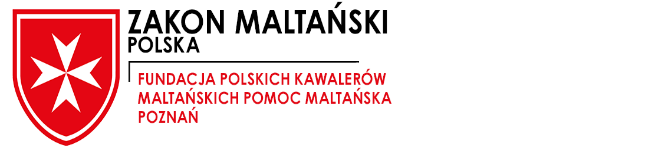 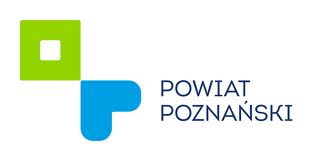  Szukamy talentów 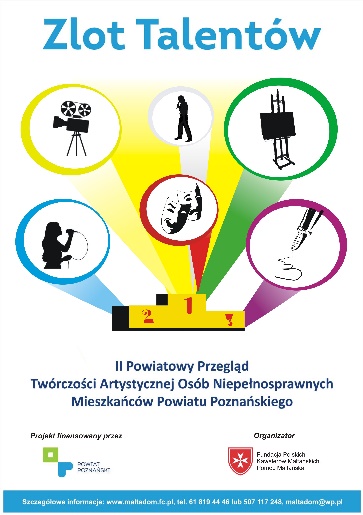 Z myślą o potencjale artystycznym, jaki mają w sobie osoby z niepełnosprawnościami powstał projekt organizacji Powiatowego Przeglądu Twórczości Artystycznej Osób Niepełnosprawnych – mieszkańców Powiatu Poznańskiego pn. „Zlot Talentów”. W tym roku odbywa  się  VIII edycja Przeglądu. Jej  finał planowany jest na 23 października  w Hali Widowiskowo – Sportowej   w Mosinie, przy ul. Krasickiego w  godz. 10.00 – 14.30. Podczas uroczystości artyści  zaprezentują swoje uzdolnienia w następujących dziedzinach sztuki: plastycznej, fotograficznej, filmowej, muzycznej i teatralnej. Na laureatów czekać będą nagrody rzeczowe. Spośród wszystkich uczestników Przeglądu wyłoniony zostanie „Talent Roku 2020”, który otrzyma nagrodę indywidualną. Organizatorem zadania jest Fundacja Polskich Kawalerów Maltańskich „Pomoc Maltańska” . Projekt finansowany jest z budżetu powiatu poznańskiego.Patronat  medialny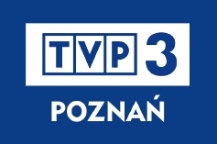 